РеспубликæЦæгатИрыстон - АланийыГорæтгæрон район –  Комгǽроны хъæуы цæрæнбынаты
бынæттон хиуынаффæйады администрациУ Ы Н А Ф Ф Æ                              Администрация местного самоуправленияКомгаронского сельского поселения Пригородного района
Республики Северная Осетия – АланияПОСТАНОВЛЕНИЕ От  15.03.2021                                   №2                                  с.КомгаронОб утверждении Положения об организацииритуальных услуг и содержания  мест  захоронениена территории с.Комгарон.                     В целях регулирования отношений, связанных с погребением умерших /погибших/, определения порядка организации ритуальных услуг и содержания мест захоронении на территории с.Комгарон в соответствии с действующим законодательством Российской Федерации и Республики Северная Осетия-Алания администрация   Комгаронского сельского поселения    Р АСПОРЯЖАЮСЬ:Утвердить Положение об организации ритуальных услуг и содержании мест захоронения на территории с.Комгарон согласно приложению.Зам.главы администрации /Джигкаева М.И./  обнародовать  настоящее  постановление  на сайте  администрации с.Комгарон. Контроль выполнение настоящего постановления возложить  на заместителя главы  администрации М.И. ДжигкаеваГлава Комгаронскогосельского поселения                                                                            О.В. ТУАЕВ                                                                                      Приложение   № 1                                    Утверждено постановление главы АМС с.Комгарон                                     Пригородного района РСО-Алания от  15.03.2021 г. №2                                                            ПОЛОЖЕНИЕОб организации ритуальных услуг и содержании мест захоронения на территории                       с.Комгарон Пригородного района РСО-Алания1.Общие положения.1.1.Настоящее Положение разработано в соответствии с Федеральным законом от 12 января 1996 года   № 8-ФЗ  « О погребении и похоронном деле»  ,   Санитарными правилами и нормами СанПиН  2.11279_03   ,утвержденными постановлением Главного государственного врача от 08.04.2003г., иными нормативно-правовыми актами РФ, РСО-Алания и устанавливает на территории с.Комгарон Пригородного района РСО-Алания принципы регулирования отношений, связанных с погребением умерших /погибших/, определяет порядок предоставления ритуальных услуг и содержания мест захоронения.1.2.Настоящее Положение  является обязательным для физических и юридических лиц, осуществляющих деятельность в сфере похоронного дела  /если такие имеются/  на территории  Комгаронского сельского поселения.1.3.Организация ритуальных услуг и содержание мест захоронения на территории с.Комгарон осуществляется через администрацию  Комгаронского сельского поселения.П.Понятия и определения, используемые в настоящем Положении.2.1.Похоронное дело – самостоятельный вид деятельности, включающий в себя оказание ритуальных , юридических, производственных обрядовых и других сопутствующих услуг, связанных с созданием и эксплуатацией объектов похоронного назначения, а также с организацией и проведением похорон.2.2.Погребение – обрядовое действие по захоронению тела /останков/ или праха умершего /погибшего/. Погребение может  осуществляться путем предания тела /останков/ умершего земле /захоронение в могилу, склеп/, огню /кремация с последующим захоронением урны с прахом/.2.3.Услуги по погребению – услуги, к которым относятся:-    оформление документов, необходимых для погребения:-    предоставление и доставка гроба и других предметов, необходимых для погребения:-    перевозка тела /останков/ умершего на кладбище:-   погребение:-   прочие действия, связанные с погребением и последующим содержанием мест погребения.Перечисленные услуги по погребению оказываются лицом, взявшим на себя организацию похорон.2.4.Гарантированный перечень услуг по погребению – перечень услуг, предоставляемых на территории Российской Федерации на безвозмездной основе супругу, близким родственникам, законному представителю или иному лицу, взявшему на себя обязанность осуществить погребение умершего.2.5.Специализированная служба по вопросам похоронного дела – организация, создаваемая в порядке,  установленном законодательством РФ, основным видом деятельности которой является оказание услуг  по погребению /если такая служба имеется/.2.6.Кладбище – градостроительный комплекс, расположенный в границах места погребения и содержащий земельные участки для погребения умерших /погибших/ или праха после кремации.2.7.Администрация  кладбища – назначается главой администрации с.Комгарон. Действует и руководствуется настоящим Положением, должностными обязанностями,  а также нормами действующего законодательства.2.8.Зона захоронения – часть территории кладбища, на которой осуществляется погребение умерших /погибших/ в гробах или урнах с прахом.2.9.Участки /кварталы/ кладбища –кладбища – участки, на которые разбиваются дорожной сетью зона захоронения кладбища. Номера кварталов указываются на табличках, укрепляемых на столбиках, устанавливаемых на углах кварталов.2.10.Зона   Моральной защиты     - зона, разделяющая застройку территории общего пользования и объектов похоронного назначения.2.11.Места погребения – специально отведенные в соответствии с  санитарными, экологическими и иными требованиями участки земли с сооружениями на них, кладбищами для захоронения тел /останков/ умерших, а также иными зданиями и сооружениями, предназначенными для осуществления погребения умерших, в том числе:           Захоронение – земельный участок, на котором осуществлено погребение тела /останков/ или праха умершего /погибшего/.           Одиночное захоронение – земельный участок, на котором осуществлено погребение тела /останков/ умершего /погибшего/, не имеющего супруга, близких родственников, иных родственников, либо законного представителя.           Родственное захоронение – земельный участок, на котором осуществлено погребение тела /останков/ умершего/погибшего/, с учетом погребения в дальнейшем на этом участке земли умершего супруга или близкого родственника.          Семейное /родовое/ захоронение – земельный участок увеличенных размеров, рассчитанный более чем на две могилы, для погребения умерших /погибших/ связанных родством.           Групповое захоронение – земельный участок, на котором осуществлено погребение группы лиц, смерть которых наступила одновременно в результате аварии, катастроф и других ЧС.         Бесхозяйное захоронение – захоронение, в отношении которого не осуществляется содержание, благоустройство и уход.2.12. Могила – углубление в земле для погребения гроба с телом /останками/ или урны с прахом.2.13. Действующее место погребения – место погребения со свободными земельными участками.2.14.Закрытое место погребения – место погребения, на котором может осуществляться  захоронение в ранее осуществленное погребение, без выделения новых земельных участков.2.15.Недействующее место погребения – место погребения, на котором последнее захоронение фактически осуществлено не ранее истечения установленного законом срока минерализации останков.2.16.Несанкционированное место погребения – бесхозяйное, не зарегистрированное в казане, фактическое место погребения на территории с.Комгарон с  не истекшим кладбищенским  периодом.2.17.Нормы землеотвода для захоронения – размеры участков под захоронения, установленные нормативными документами.2.18.Кладбищенский период – установленный срок разложения и минерализации останков.2.19.Останки – тело умершего /погибшего/.2.20..Прах – останки тела умершего /погибшего/ после кремации.2.21.Гроб с останками – деревянный, металлический или иной ящик, в который помещаются останки умершего для последующего погребения.2.22.Похороны – обряд погребения тела /останков/ праха умершего.2.23.Похоронные принадлежности – деревянные, металлические или иные гробы, урны, траурные венки и ленты /в том числе с подписями/, гирлянды, предметы  похоронного  туалета , одежда, обувь, покрывала и другие предметы   похоронного ритуала.2.24.Надмогильное  сооружение _ сооружение  /памятник, крест, ограда, цветник и т.п./, устанавливаемое над захоронением /над могилой/.2.25.Памятник –  мемориальное сооружение /плита, стела, обелиск, изваяние/, на котором  указаны фамилия, имя, отчество захороненного, даты рождения и смерти, и могут быть помешены изображения трудовых, боевых, религиозных  символов, а так же эпитафия.2.26.Книга регистраций захоронений – книга установленного образца, в которой регистрируются захоронения.2.27.Книга регистрации установки надмогильных сооружений – книга установленного образца, в которой регистрируются установленные надмогильные сооружения, Книги регистрации захоронений и установки надмогильных сооружений являются документами строгой отчетности и относятся к делам с постоянным сроком хранения.2.28.Ответственный за захоронение – лицо, которому в письменной  или устной форме в присутствии свидетелей   умершим при жизни было поручено осуществить его погребение.2.29.Лицо, осуществляющее организацию погребения – лицо, взявшее на себя обязанность по оформлению захоронения.2.30.Регистрационный знак – табличка с указанием фамилии, имени , отчества захороненного и дат его жизни.2.31. Свидетельство о смерти – медицинский, юридический и учетный документ, удостоверяющий факт  и причину смерти и являющийся источником информации для государственной статистики причин смерти и основания для оформления документов на погребение. Ш. ОРГАНИЗАЦИЯ РИТУАЛЬНЫХ УСЛУГ.3.1. Погребение умерших /погибших   осуществляются  лицом, взявшим на себя обязанность по организации похорон.1У.    Специализированная служба по вопросам похоронного дела /если такая имеется/.4.1. Специализированная служба по вопросам похоронного дела создаются в предусмотренных действующим Гражданским законодательством РФ в организационно-правовых формах.4.2.Оказание услуг по погребению являются основным видом деятельности специализированной службы по вопросам похоронного дела .4.3.Специализированная служба по вопросам похоронного дела  обязана гарантировать лицам, взявшим на себя обязанности по погребению умерших /погибших/, предоставления полного комплекса услуг по  погребению на безвозмездной основе в соответствии с гарантируемым перечнем , установленным статьей 9 ФЗ     О погребении и похоронном деле     от 12.01.1996г.     8-ФЗ.У.   ЛИЦО, ОСУЩЕСТВЛЯЮЩЕЕ  ОРГАНИЗАЦИЮ ПОГРЕБЕНИЯ.5.1.Исполнителями волеизъявления умершего являются лица, указанные в его волеизъявлении, при их согласии взять на себя обязанность исполнить волеизъявление умершего. В случае отсутствия в волеизъявлении умершего указания на исполнителей волеизъявления умершего, либо в случае их отказа от исполнения волеизъявления осуществить организацию погребения умершего имеют право супруг, дети, родители, усыновители, усыновленные, родные братья и родные сестры, бабушки и иные родственники, либо  законные представители умершего. В случае мотивированного отказа кого-либо из указанных  родственников от исполнения волеизъявления умершего оно может быть исполнено другим лицом, взявшим на себя обязанность осуществить погребение умершего.5.2.Лицо, взявшее на себя обязанность по организации похорон, должно осуществить весь процесс организации погребения, в том, числе оформление документов, необходимых для погребения, получение справки о смерти, гербового свидетельства о смерти, пособия на погребение.5.3.В случае отсутствия лиц, взявших на себя обязанность осуществить погребение умершего, погребение умершего осуществляется специализированной службой по вопросам похоронного дела /если имеется в селе/ или администрацией с.Комгарон.У1.   ПОРЯДОК ОФОРМЛЕНИЯ ЗАХОРОНЕНИЯ.6.1.Прием заказов на погребение производится  администратором  кладбища с.Комгарон после регистрации смерти  в актовых записях ЗАГС.6.2.Оформление заказа на погребение умершего /погибшего/ на свободное место на кладбище производится  администратором кладбища с.Комгарон при наличии у ответственного за погребение:         - подлинного гербового свидетельства о смерти умершего /погибшего/:         - документа, удостоверяющего личность, либо гарантийного письма и доверенности, если обязанность по организации похорон взяло на себя юридическое лицо.            При предъявлении повторного свидетельства о смерти вопрос  о погребении рассматривается  администраторов кладбища с.Комгарон на основании заявления лица, взявшего на себя обязанность по организации похорон, с указанием и причины не предъявления подлинного гербового свидетельства о смерти умершего.         В случае хищения /потери/ гербового свидетельства о смерти необходимо предъявить справку из правоохранительных органов о приеме заявления по факту хищения /потери/ или повторное свидетельство о смерти с  органа ЗАГС.         При оформлении заказа по согласованию  с заказчиком  устанавливается время захоронения. О предстоящих похоронах администрация кладбища должна быть извещена не позднее, чем за сутки.6.3.Оформление заказа на погребение умершего /погибшего/ в могилу или ограду близкого родственника производится на основании письменного разрешения, выданного администрацией   кладбища с.Комгарон.6.4.Разрешение на погребение умершего /погибшего/ в могилу или ограду близкого родственника предоставляется администрацией кладбища при наличии у лица, взявшего на себя обязанность по организации погребения.       - подлинного гербового свидетельства о смерти на умершего /погибшего/.       - подлинного гербового свидетельства о смерти на  ранее умершего /погибшего/.       -  документов, подтверждающих близкое родство между умершим /погибшим/ и ранее умершим /погибшим/.        -  регистрационного удостоверения /паспорта/ о захоронении ранее умершего /погибшего/.УП.  ПОРЯДОК ПОГРЕБЕНИЯ, ПЕРЕЗАХОРОНЕНИЯ И ЭКСГУМАЦИИ ОСТАНКОВ УРН С ПРАХОМ УМЕРШИХ.7.1.Погребение не кремированных останков может производиться в землю в гробах и без гробов.7.2.На кладбище должны быть отведены отдельные участки для погребения не востребованных умерших /погибших/, а так же умерших, личность которых не установлена.7.3.Погребение умерших /погибших/ не при  криминальных обстоятельствах, в случае, если они не имеют супруга, близких родственников, иных родственников, либо законного  представителя умершего  /погибшего/, личность которых установлена, а так же умерших /погибших/, от погребения которых супруг, близкие родственники или иные лица  мотивированно отказались, осуществляется путем захоронения на специально отведенных местах.7.4.Администрация кладбища должна быть извещена о предстоящих похоронах не менее чем за сутки.7.5.Подготовка могил и погребение умершего производится  в соответствии с санитарными правилами не ранее чем через 24 часа после наступления смерти или в более ранние сроки, если это обусловлено религиозными традициями, либо в случае чрезвычайных ситуаций по разрешению медицинских органов после оформления заказа на организацию похорон при предъявлении подлинника свидетельства о смерти, выданного органами ЗАГС.         Гербовое свидетельство о смерти после погребения возвращается родственникам умершего /погибшего/ со штампом, на котором указано наименование кладбища. Кроме штампа, на обратной стороне свидетельства о смерти делается запись о размере отведенного земельного участка, номера места и даты погребения.7.6.Земельный участок выделяется для погребения умершего /погибшего/ гробом или урной /после кремации/ на безвозмездной основе на кладбищах, перечень которых установлен нормативным правовым актом Главы АМС с.Комгарон.         Размер участка, как правило, должен гарантировать погребение на нем в будущем умершего супруга или близкого родственника покойного.7.7.Погребение урны с прахом в могилу близкого родственника производится независимо от срока предыдущего погребения на основании разрешения, выданного администрацией кладбища счета-заказа на захоронение.        В случае, если лицо оформившее кремацию, по каким-либо причинам не может лично завершить процесс погребения, то передача прав на совершение данного действия допускается другому лицу или организации в соответствии с действующим законодательством /по доверенности/.7.8.Погребение урн с прахом может осуществляться на свободные места, специально подготовленных урновых участков кладбищ.7.9.Отвод земельных участков для захоронений на кладбищах производится администрацией кладбища на основе оформленных заказов.  Размеры вновь отводимых земельных участков под захоронения показаны в таблице 1   Размеры земельных участков, отводимых под захоронение  .          По желанию граждан  с администрацией кладбища  может быть заключен возмездный договор на выполнение комплекса работ по благоустройству места под создание семейных /родовых/  захоронений на кладбищах, как  непосредственно при погребении умерших граждан, так и для будущих захоронений гробом или урной с прахом.           Таблица  1.   Размеры земельных участков, отводимых под захоронение.7.10.Размеры участков, выделяемые под семейные /родовые/захоронения, определяются при заключении возмездного договора с  администрацией кладбища. 7.11.Размеры железобетонного или гранитного поребрика, ограды или живой изгороди должны иметь внешние габариты в пределах размеров   отведенного участка захоронения. Лица, организующие возведение надгробного сооружения, должны быть ознакомлены  администратором кладбища  с требованиями по их возведению под роспись /пункт 10 настоящего Положения/.        В случае посадки зеленой изгороди из кустарника требуется обязательная его стрижка. Посадка деревьев категорически запрещена.       Надгробные сооружения, возведенные с превышением  площадных габаритов участка захоронения, подлежат демонтажу или переоборудованию.7.12.В случае погребения умершего /погибшего/ в нестандартном гробу размер могилы увеличивается в зависимости от размера гроба без увеличения площади отводимого участка.7.13.Для удовлетворения потребностей населения в предоставлении ритуальных услуг по специальному заказу и с целью привлечения дополнительных средств на содержание и благоустройство кладбищ, отвод мест на содержание семейных /родовых/ захоронений и погребение умерших может производиться на специально подготовленных и обустроенных участках. В этом случае граждане оплачивают    работы  по подготовке участка и за предоставление участка. 7.14.При погребении гроба с телом /останками/ или тела /останков/ без гроба, глубину могилы следует устанавливать в зависимости от  местных условий /характера грунтов и уровня стоячих грунтовых вод/. При этом глубина могилы должна  составлятьНе менее 1,5 м /от поверхности земли до крышки гроба – 1м/. Во всех случаях отметка дна могилы должна быть на 0,5 м выше уровня стоячих грунтовых вод. Над каждой могилой должна быть земляная насыпь высотой 0,5 м от поверхности земли или надмогильное сооружении е. Насыпь должна выступать за края могилы для защиты ее от поверхностных вод.        При погребении тела умершего в сидячем положении слой земли над телом умершего, включая надмогильную насыпь должен быть не менее 1 м.7.15.На новых кладбищах или на вновь прирезанных участках погребение производится в последовательном порядке по действующей нумерации подготовленных могил.       Категорически запрещается отвод мест под захоронения на не подготовленной территории  кладбища, а так же на затопленных и заболоченных местах.      Не допускается устройство захоронений в разрывах  между могилами на участке родовых захоронений, на обочинах дорог и в пределах защитных зон, в том числе моральной защиты.7.16.При погребении  или подзахоронений  на каждом могильном холме устанавливается регистрационный знак, который изготавливается заранее с указанием фамилии, имени, отчества, даты рождения и даты смерти и номер могилы. Данный знак является временным. При замене родственниками или близкими временного регистрационного знака на  надгробном сооружении, допускается изображение трудовых, боевых и религиозных символов. При погребении на свободное место кладбища устанавливается временное ограждение для установления границ отведенного участка. После возведения постоянного надмогильного сооружения работниками  администрации кладбища  устанавливается  табличка с указанием номера участка /сектора/ кладбища и номера могилы.7.17.Каждое  захоронение регистрируется администрацией кладбища в книге установленной формы. Книга регистрации захоронений является документом строгой отчетности и ежегодно сдается в архив  Комгаронского сельского поселения  на постоянное хранение.  Перед началом заполнения книга должна быть прошнурована, пронумерована и скреплена печатью  в администрации местного самоуправления с.Комгарон.7.18.Лицу, ответственному за погребение, выдается пропуск на право захоронения с указанием фамилии, имени, отчества умершего /погибшего/, номера участка сектора захоронения, номера могилы. В  пропуск вносят данные об установке временного надгробия / регистрационного знака/.               Внесение изменений и дополнений в пропуск производится  только работниками администрации кладбища.              На повторных свидетельствах о смерти и копиях штамп кладбища не ставится. В случае захоронения умершего /погибшего/ по повторному свидетельству о смерти лицу, взявшему на себя обязанность по организации погребения, предоставляется выписка из книги регистрации захоронений /кремации/ с указанием места захоронения.7.19.Перезахоронение тел /останков/ умерших /погибших/ на территории с.Комгарон не разрешено.            Как исключение перезахоронение или эксгумация допускается  в  случае ликвидации кладбища или участка, в случае нарушения правил содержания захоронений по истечению кладбищенского периода, а также по постановлению прокуратуры или правоохранительных органов в соответствии с действующим законодательством.7.20.Изъятие останков и урн /если они есть/  из мест захоронений производится в установленном порядке, на основании решения  главы АМС с.Комгарон , с внесением изменений о погребении в архивные книги регистрации захоронений.УШ. ГАРАНТИРОВАННЫЙ ПЕРЕЧЕНЬ УСЛУГ ПО ПОГРЕБЕНИЮ.8.1.Супругу, близким родственникам, иным родственникам, законному представителю или иному лицу, взявшему на себя обязанность осуществить погребение умершего /погибшего/ в соответствии с гарантированным перечнем, установленным ст.9 Федерального закона      8-ФЗ от 01.01.1996г.    О погребении и похоронном деле   , гарантируется предоставление полного комплекса услуг по погребению на безвозмездной основе.8.2.Гарантированный перечень услуг по погребению предоставляется всеми без исключения предприятиями, организациями, частными предпринимателями без образования юридического лица, оказывающими ритуальные услуги, которые обязаны вывешивать данный перечень в печатном исполнении в местах доступных для ознакомления заказчиками на погребение умерших /погибших/.1Х. СОЗДАНИЕ И ОРГАНИЗАЦИЯ МЕСТА ПОГРЕБЕНИЯ.9.1.Решение о создании мест погребения принимается в форме  распоряжения администрацией Комгаронского сельского поселения..9.2.Погребение умерших /погибших/ на территории села Комгарон осуществляется на специально отведенных  участках  земли в соответствии с санитарными, экологическими и иными требованиями , с  сооружаемыми ни них кладбищами для погребения тел /останков умерших, а также иными зданиями и сооружениями, предназначенными для осуществления деятельности по погребению.9.3.Создаваемые, а также существующие места погребения не подлежат сносу и могут быть перенесены только в соответствии с постановлением администрации местного самоуправлении Комгаронского сельского поселения  в случае угрозы  постоянных затоплений и других стихийных бедствий.9.4. Муниципальное общественное кладбище открыто для посещения ежедневно:         - с 1 мая по 30 сентября – с 8.00 до 20.00:          - с 1 октября по 30 апреля – с 8.00 до 18.00.9.5.Погребение умерших осуществляется ежедневно с 9.00 до 18.00 часов ежедневно.9.6.Земельный участок размером  5 ,0 кв.м. /2,5м х  2,0м/ для одиночного захоронения на открытом /действующем/ кладбище предоставляется бесплатно.9.7. Земельный участок размером 7,5 кв.м. /2,5м х  3,0м/ для родственного захоронения на открытом /действующем/ кладбище предоставляется за плату, утвержденную главой администрации Комгаронского сельского поселения непосредственного при погребении умершего /погибшего/.9.8.Погребение умерших /погибших/, являвшихся участниками Великой Отечественной войны /ВОВ/, указанных в подпунктах   а-ж     подпункта 1 пункта 1 статьи 2 Федерального закона от 12 января 1995 года,    5-ФЗ   О ветеранах   и имевших удостоверение   Инвалид ВОВ или участник войны осуществляется на выделяемых для захоронения земельных участках.          Для указанных захоронений бесплатно предоставляется земельный участок размером 7,5 кв.м. /2,5м х 3,0м/ с учетом погребения его /ее/ супруги /супруга/ независимо от ее /его/ участия в войне.        При обращении участников ВОВ, указанных в подпунктах    а-ж подпункта 1 пункта 1 статьи 2 Федерального закона   О ветеранах    и имеющих удостоверение    Участник войны    или удостоверение    Инвалид ВОВ   , за предоставлением земельного участка для погребения умершей супруги /умершего супруга/, не являющейся /являющимся/ участником ВОВ, также предоставляется земельный участок размером 7,5 кв.м. /2,5м х 3,0м/ с учетом погребения   на этом участке  обратившегося после его смерти. Удостоверение о захоронении в этом случае выдается на имя супруга / супруги/, участника ВОВ, имеющего удостоверение   Участник войны    или удостоверение   Инвалид ВОВ.      Предоставление  услуг при погребении умерших / погибших/, являющихся участниками ВОВ, производится в соответствии со ст.24 Федерального закона   О ветеранах.9.9.Земельные участки  увеличенных размеров, рассчитанные  более чем на две могилы, для создания семейных /родовых/ захоронений на открытых /действующих/ кладбищах  могут предоставляться гражданам за плату. Порядок их предоставления и размер оплаты устанавливается нормативным правовым  актом Главы администрации местного самоуправления с.Комгарон. При этом данные заказчика получающего увеличенный по размерам участок для создания семейного /родового/ захоронения, заносятся в компьютерную базу данных и регистрируются в специальных журналах  администрации кладбища , чтобы исключить повторное получение аналогичного участка.9.10.Предоставление земельных участков  для захоронения производится  администрацией Комгаронского сельского поселения,  в хозяйственном ведении которой находится кладбище.9.11.Оформление заказов на погребение умерших /погибших/ производится  администрацией кладбища. Время и место погребения по согласованию с заказчиком устанавливается при оформлении заказа.9.12.Погребение  умершего /погибшего/  в существующую  могилу разрешается по прошествии 20 лет с момента предыдущего погребения при письменном согласии лица, ответственного за захоронение.9.13.На свободном участке родственного /родового/ захоронения погребение разрешается с письменного согласия лица, ответственного за захоронение.9.14.Погребение урн с прахом в землю на родственных /родовых/ захоронениях разрешается независимо от срока предыдущего погребения.9.15.Лицо, ответственное за захоронение, обязано осуществлять уход за захоронением, содержать его в надлежащем состоянии, следить за состоянием надмогильных сооружений, своевременно удалять бытовой и  растительный мусор, а также увядшие венки и цветы в специально отведенные места.9.16.В границах земельного участка, предоставленного для захоронения, разрешается живой зеленой изгороди из кустарника, цветов, установка надмогильных сооружений.9.17.При неопрятном и запущенном состоянии захоронения /могилы/, отсутствии действий по благоустройству захоронения /могилы/ со стороны лица, ответственного за захоронение или при отсутствии сведений об ответственном лице в течение двух лет, захоронение /могила/ признается бесхозяйным в порядке, установленном действующим законодательством.9.18.Погребение на захоронениях /в могилах/, признанных бесхозяйными, осуществляется на общих основаниях, но не ранее, чем через 10 лет после предыдущего погребения.9.19.Каждое захоронение регистрируется в книге регистрации захоронений с указанием номера участка /сектора/, ряда и могилы с отметкой в удостоверении о захоронении. Перерегистрация захоронения на другое лицо    рассматривается в каждом отдельном случае администрацией кладбища.9.20. Запрещается погребение умерших /погибших/ на землях историко-культурного назначения, на  действующих кладбищах, а также в охранных зонах объектов культурного наследия с.Комгарон.9.21.Эксгумация останков умерших /погибших/ производится в соответствии с требованиями, установленными законодательством Российской Федерации.9.22.Транспортировка тел /останков/ умерших /погибших/ за пределы  с.Комгарон автомобильным или иными видами транспорта производится в зависимости от дальности транспортировки до места погребения и вида транспорта в обычных /деревянных/ или цинковых гробах в соответствии с требованиями, установленными законодательством Российской Федерации.9.23.Осквернение и уничтожение мест погребения влечет ответственность, предусмотренную законодательством Российской Федерации.Х. ИЗГОТОВЛЕНИЕ И УСТАНОВКА НАДМОГИЛЬНЫХ СООРУЖЕНИЙ.10.1.Работы на кладбище, связанные с установкой, демонтажем, ремонтом или заменой надмогильных сооружений, производятся с письменного разрешения администрации Комгаронского сельского поселения,  в ведении которой  находятся  кладбище.10.2.Установка надмогильного сооружения /памятника/ производится не ранее чем через год после захоронения. Запрещается установка надмогильных сооружений в зимний период.10.3. Установка памятников, стел, других памятных знаков и надмогильных сооружений не на месте захоронения запрещена.10.4. Разрешение на установку, демонтаж, ремонт или замену надмогильных сооружений  выдается  администрацией Комгаронского сельского поселения, в хозяйственном ведении которой находится кладбище, лицу, ответственному за  захоронение, или по его письменному поручению иному лицу на основании следующих документов:           - заявление на имя  главы администрации Комгаронского сельского поселения:          -  удостоверения  о захоронении:          -  документа об изготовлении /приобретении/ надмогильного сооружения.10.5. Надмогильные сооружения устанавливаются только в пределах отведенного земельного участка для захоронения в соответствии  с  размерами   участков, установленными настоящим Положением. Устанавливаемые надмогильные сооружения не должны иметь частей, выступающих за границы участка или нависающих над ними. Общая высота надмогильного сооружения не должна превышать 2,5 м.10.6. Граждане, допустившие самовольное использование земельного участка в размерах, превышающих установленные настоящим Положением, обязаны устранить нарушения  своими силами  в течение 20 дней с момента их письменного предупреждения10.7.  Надмогильные сооружения, установленные за пределами отведенного земельного участка или установленные без разрешения, подлежат снятию после предупреждения лица, ответственного за захоронение, Снятие надгробных сооружений производится  своими силами.  Возврат снятых надмогильных сооружений их владельцам производится в  течение одного месяца с момента предупреждения  о снятии, при условии компенсации ими затрат  по снятию надмогильных сооружений.10.8. При доставке надмогильных сооружений, песка, щебня, гравия, бетона и т.д. юридические лица, а также граждане, занимающиеся предпринимательской деятельностью без образования юридического лица, возмещают специализированной службе по вопросам похоронного дела, в хозяйственном ведении которой  находятся кладбища, часть стоимости расходов по эксплуатации и содержанию кладбищ.         Размер частичного возмещения /суммы/ стоимости расходов по эксплуатации и содержанию кладбищ определяется в соответствии с калькуляцией на проведение работ по эксплуатационному содержанию кладбища.         Положение данного пункта не распространяется на лиц, ответственных за захоронение.10.9. Установленные гражданами /организациями/ надмогильные сооружения являются их собственностью.10.10. Надписи на надмогильных сооружениях должны соответствовать сведениям о действительно захороненных в данном месте умерших.10.11. Установленные памятники и надмогильные сооружения подлежат обязательной регистрации в книге регистрации установки надмогильных сооружений с отметкой в удостоверении о захоронении.10.12.  Размеры устанавливаемых оград должны соответствовать размерам участка, на котором они устанавливаются. Высота ограды не должна превышать 0,5 м в высоту, а живой изгороди – 0,7 м.10.13. Собственники надмогильных сооружений имеют право застраховать их на случай утраты или повреждения в установленном законодательством порядке. Страхование установленных надмогильных сооружений /памятников, плит, цветников, цоколей, оград и др./ и склепов на случай их утраты или повреждения в результате стихийных бедствий, пожара, кражи и противоправных действий третьих лиц производится страховой компанией по обращению лица, ответственного за захоронение.10.14. Специализированная служба  вопросам похоронного дела не несет материальной ответственности за сохранность установленных надмогильных сооружений и склепов.10.15. Установка индивидуальных  надмогильных сооружений на мемориальных воинских и братских захоронениях  категорически запрещается.Х1. ПРАВИЛА   СОДЕРЖАНИЯ КЛАДБИЩ.11.1. На территории кладбищ у главного входа устанавливается стенд с его планом. На плане обозначаются основные зоны кладбищ, здания и сооружения, кварталы /секторы/ и участки захоронений, их нумерация /названия/.       Кроме того, территория кладбища оборудуется:       -  вывеской с названием кладбища, годом основания, режимом работы:       - указателями номеров /названий/ участков – кварталов /секторов/, участков захоронений, дорожек расположения зданий и сооружений, пункта выдачи инвентаря, общественного туалета, поста милиции и т.д.        - стендом для размещения перечня и прейскуранта оказываемых услуг, объявлений и распоряжения администрации, правил посещения кладбищ, прав и обязанностей граждан, а также иной необходимой информации.         - урнами для сбора мелкого мусора вдоль пешеходных дорожек.         -  огороженной территорией для складирования и временного хранения мусора /мусоросборником/:          - контейнерами для складирования мусора на пересечении межквартальных дорожек, установленными на специальных площадках.11.2. Прилегающая к кладбищу территория должна быть благоустроена и иметь место для стоянки автотранспорта.11.3. Инженерные сети и оборудование на территории кладбища должны содержаться в надлежащем состоянии.11.4. Ответственность за организацию похоронного обслуживания и санитарное состояние территории кладбища возлагается на администрацию кладбища, которая должна обеспечить:         - своевременную подготовку могил, захоронение тел /останков/ умерших /погибших/, урн с прахом, установку надмогильных сооружений в соответствии со счетом-заказом:         - соблюдение установленной нормы отвода каждого земельного участка для захоронения и правил подготовки могил:           - оказание услуг по уходу за могилой, установке надмогильных сооружений и уходу за ними, принятие надгробий за сохранность на основании возмездных договоров с гражданами:           - содержание в исправном состоянии зданий, сооружений, находящихся на территории кладбища, ограждений кладбища, его дорог, площадок на их ремонт:             - уход за плановыми посадками зеленых насаждений на территории кладбища, их полив и обновление, исключая надмогильные территории:             - наличие общественных туалетов, освещения, систематическую уборку кладбища /кроме мест захоронений/ и своевременный вывоз мусора:              - содержание в надлежащем состоянии воинских и братских захоронений:              - соблюдение правил пожарной безопасности:              - выполнение инструкции по предупреждению случаев терроризма на кладбище.ХП. ПРАВИЛА ПОСЕЩЕНИЯ КЛАДБИЩА.12.1. На территории кладбища посетители должны соблюдать общественный порядок и тишину.12.2. На территории кладбища запрещается:          - выгул собак, выпас домашних животных, ловля птиц:          - разведение костров, добыча песка и глины, резка дерна:          - нахождение на территории после закрытия:          - раскопка грунта, складирование запаса строительных и других материалов:          - повреждение зеленых насаждений, цветов.12.3.  На территории кладбища передвижение на автомобилях, велосипедах и других средствах передвижения осуществляется в соответствии со схемой  движения на территории кладбища. 12.4. Торговля рассадой, цветами, похоронными принадлежностями, предметами похоронного ритуала и материалами по благоустройству захоронений /могил/ разрешается только в специально отведенных  и оборудованных местах /помещениях/ на территории административного комплекса кладбища.ХШ. ФИНАНСИРОВАНИЕ МЕРОПРИЯТИЙ В ОБЛАСТИ ОРГАНИЗАЦИИ РИТУАЛЬНЫХ        УСЛУГ  И СОДЕРЖАНИЯ МЕСТ ЗАХОРОНЕНИЯ НА ТЕРРИТОРИИ С.КОМГАРОН13.1. Финансирование мероприятий в области организации ритуальных услуг и содержания мест захоронения осуществляется за счет средств бюджетов различных уровней, внебюджетных источников в соответствии с федеральным и республиканским законодательством и нормативно-правовыми актами органов местного самоуправления.13.2. Средства на финансирование мероприятий в области организации ритуальных услуг и содержания мест захоронения ежегодно предусматриваются в бюджете г.Владикавказа в соответствии с федеральным и республиканским законодательством и нормативно-правовыми актами органов местного самоуправления.Х1У. ОТВЕТСТВЕННОСТЬ ЗА НАРУШЕНИЯ НАСТОЯЩЕГО ПОЛОЖЕНИЯ.14.1. За нарушение правил, установленных настоящим Положением, лица привлекаются к административной ответственности в соответствии с действующим законодательством.14.2. Наложение мер административной ответственности не освобождает виновных лиц от устранения допущенных нарушений  и  возмещения  причиненного ущерба.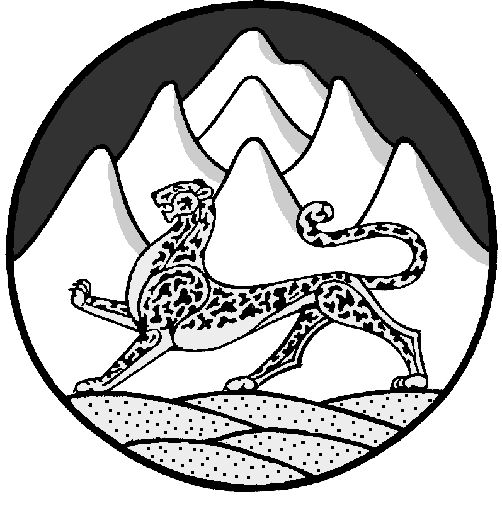 